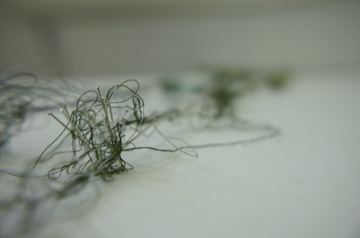 Investigation Work Book = 60%Studio Work = 40%Appropriate Resources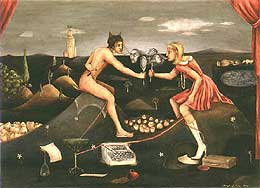 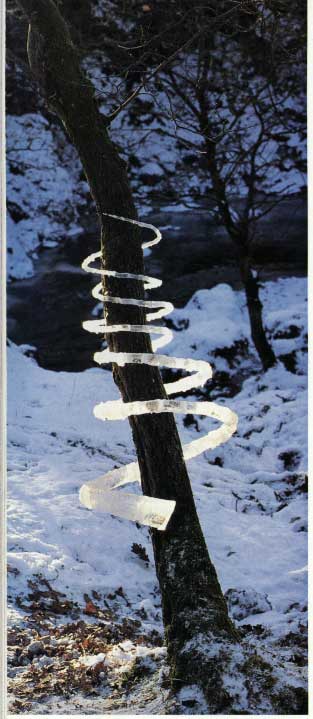 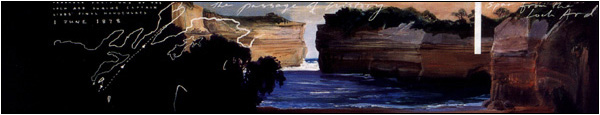 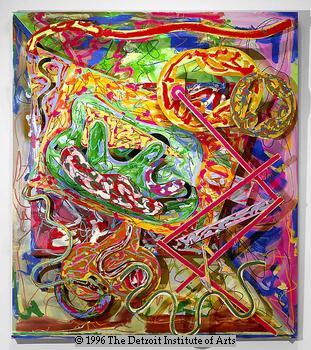 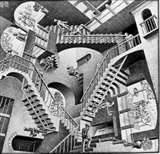 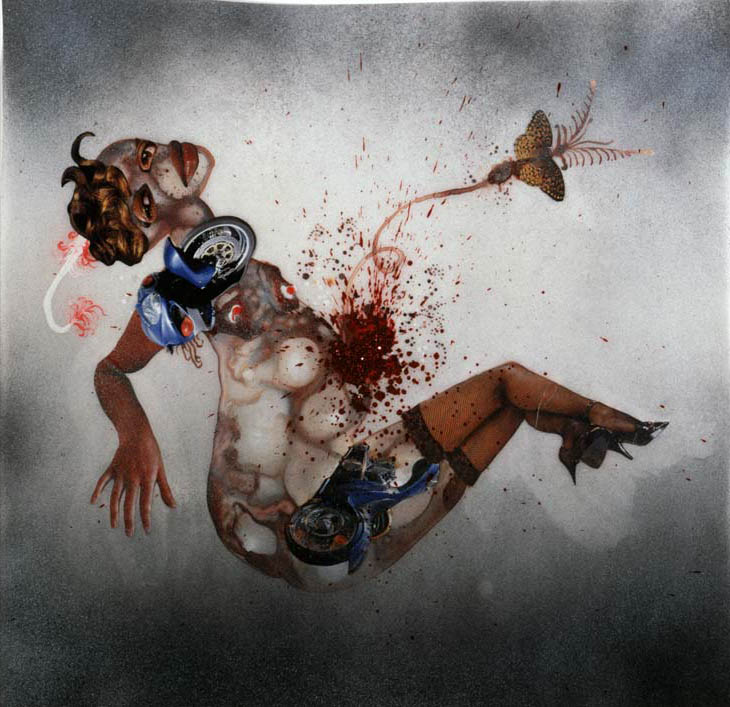 